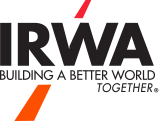 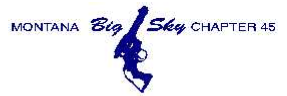 Annual Meeting AgendaBin 119Billings, MT2:00 p.m. on March 23, 2019Call to orderRoll CallReading and Approval of Minutes from November 16, 2018 MeetingUnfinished BusinessSpring Forum Report – Dee Oakland, SR/WA, Mike Zook, David Whitlock, SR/WA and Michelle HouseholderElections were held for the Region OfficersChair = Jim Lingeman, SR/WA, Vice Chair = Cyndi Whelpley, SR/WA, Secretary = Krista Chambers, SR/WAAdvertisements/Sponsorships on WebsiteEducation Courses/Seminars 2019Course 200Committee Reports Treasurer’s Report – Dylan SwansonEducation Committee – Dylan Swanson and committeeMembership – Mike ZookProfessional Development – David Whitlock, SR/WANewsletter & Website – Michelle HouseholderR/W Education Foundation – Trustee, Bernard Lea, SR/WAAwards & Recognitions:  Krista Chambers was awarded the Region 7 Professional of the YearPresident’s Report – Michelle HouseholderNew BusinessIRWA Governance Task ForceEducation Task ForceCourse 230 – Joint with Chapter 72 North DakotaConference – Portland, OR - June 9-12, 2019Early Registration Ends April 12Volunteers NeededBoard of Directors Credentials Certification due May 1stBOD AlternateChapter Donations (Region travel fund, Region champagne toast, RWIEF)IEC Candidates (to date)Sharon Slauenwhite- President-Elec Jake Farrell- Vice-President Ana Rausch- Vice-PresidentJames Olschewski - Treasurer Judy Jones - Secretary Brett Farner - Secretary Stewart Anderson - SecretaryFall 2019 Forum – Boise, ID - September 27, 2019Spring 2020 Forum Bozeman, MTCommittee NeededDo we want to try and make this a Joint Forum with Region 9Upcoming Officer ElectionsMembership RosterNew  MembersCalista Montgomery – Billings, MTJudith Parcel – Clinton, MTNext Meeting Schedule:Elections will be heldBozeman, MT ??AdjournmentRespectfully submitted, /s/ Michelle HouseholderPresident – Ch. 45